Gender Equality in SocietyGender Equality in SocietyCLASS 7 (Scenario 7)CLASS 7 (Scenario 7)TOPICGender and social spaceGender and social spaceLEARNING CONTENT - DETAILED CHARACTERISTICSIn this lesson, the students are provided with basic vocabulary related to the topic of gender and space. They also write a short paragraph which describes  femininity and masculinity places. The students are also engaged in a debate which mainly deals with choosing the best  city policy  and  protect of women.During the debate, the students practise expressing arguments, improve their level of politeness and hone their collaborative skills.Gender space refers to the myriad ways in which space in all its forms - material, discursive, metaphorical, emotional, and the like - is produced by gender norms and relationships. As a result, students learn to see the complexity of the urban processes that shape the quality of life of women and men.In this lesson, the students are provided with basic vocabulary related to the topic of gender and space. They also write a short paragraph which describes  femininity and masculinity places. The students are also engaged in a debate which mainly deals with choosing the best  city policy  and  protect of women.During the debate, the students practise expressing arguments, improve their level of politeness and hone their collaborative skills.Gender space refers to the myriad ways in which space in all its forms - material, discursive, metaphorical, emotional, and the like - is produced by gender norms and relationships. As a result, students learn to see the complexity of the urban processes that shape the quality of life of women and men.KEY WORDSspace, place, gender, femininity, masculinityspace, place, gender, femininity, masculinitySUGGESTED TOOLSTeams, Google Doc., padlet.comTeams, Google Doc., padlet.comTIPS / METHODOLOGICAL REMARKS(if applicable)TeamsPeer to peer (in TMs room)Ideally designed for a maximum of 20 students, the class can be done with a larger number of students. However, the discussions/debates are not as effective as in larger classes and the central activity is on the shoulders of the teacher all the time.TeamsPeer to peer (in TMs room)Ideally designed for a maximum of 20 students, the class can be done with a larger number of students. However, the discussions/debates are not as effective as in larger classes and the central activity is on the shoulders of the teacher all the time.IMPLEMENTATION OF THE CLASSESSTEP 1 Students are asked about examples of male and female spaces (Work card 1). Each student does it him/herself. Then, they compare their own examples and those of their colleagues (peer-to-peer). Finally, what is common in the group, students try to justify and criticize from the perspective of the genderization process.STEP 2The students explain the meaning of the words “gendered space” and then discuss experiences of inclusion and exclusion in space.STEP 3The students are divided into groups of 3 or 4 and discuss the following questions:Which means "androcentrism in urban space" and show examples based on your city / countryWhat are the negative phenomena related to gender discrimination in urban space?What changes in the future (as a woman / man) would you like to make in the urban space? Why?Do you think urban space is safe for women? Why?Students are reminded to listen carefully to their peers and take notes as they will be asked to present their peers' views to the rest of the class.STEP 4When the discussions have ended, the teacher asks a few students to present their peers’ opinions to the rest of the students.  STEP 5Work card 2Students are asked to name the phenomenon illustrated in the photos (individual work). The teacher then divides the students into three groups and gives each group the task of creating a definition: 1 group - man spreading;2 group - gendered space;3 group - androcentrism.STEP 6All students watch the film and then answer the teacher's question:Do they see such situations?How do they think, what does the character feel?https://www.youtube.com/watch?v=b1XGPvbWn0AFinally, all watch the last film and discuss manspreading in policy:https://www.youtube.com/watch?v=trsfoQlM0ts&t=49s (from 7:20)ADDITIONAL MATERIALS1 WORK CARDGender and spaceADDITIONAL MATERIALS2 WORK CARDGender and space_PicturesWORK CARD 1GENDER AND SPACETASKPlease, replace:3 male spaces………………………………………………………………………………………………..………………..………………………………………………………………………………………………..………………..………………………………………………………………………………………………..………………..3 female spaces………………………………………………………………………………………………..………………..………………………………………………………………………………………………..………………..………………………………………………………………………………………………..………………..Compare your answers with those of your friends.Find the similarities………………………………………………………………………………………………..………………..………………………………………………………………………………………………..………………..………………………………………………………………………………………………..………………..Make a list of the characteristics that distinguish male and female spaces………………………………………………………………………………………………..………………..………………………………………………………………………………………………..………………..………………………………………………………………………………………………..………………..………………………………………………………………………………………………..………………..………………………………………………………………………………………………..………………..………………………………………………………………………………………………..………………..WORK CARD 2GENDER AND SPACE_PICTURESGENDER AND SPACE_PICTURESTASKWhat phenomena are illustrated by the photos?What phenomena are illustrated by the photos?1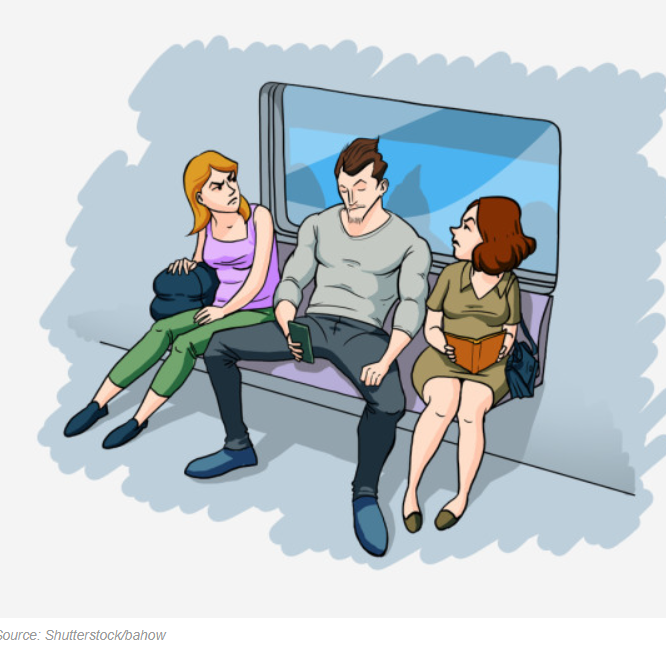 2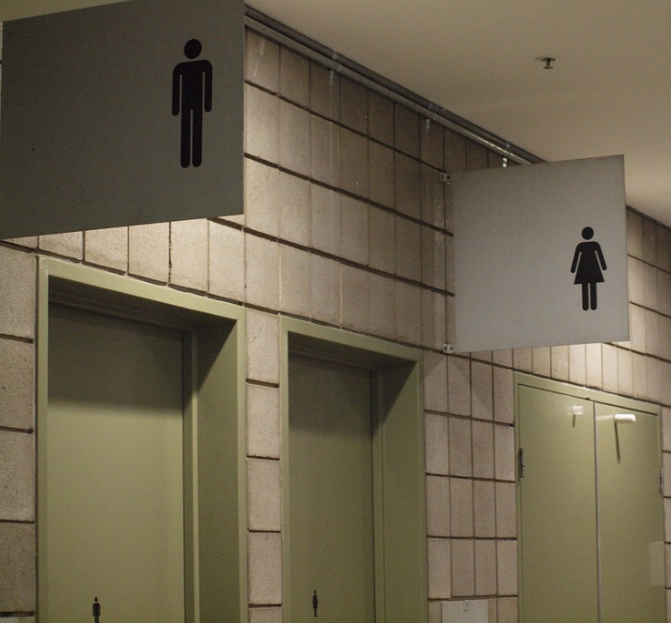 3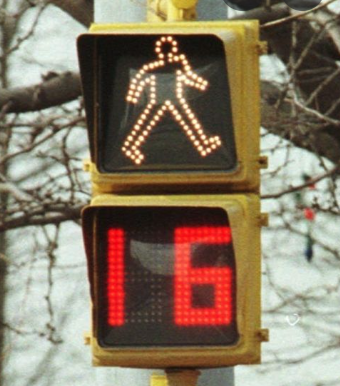 Choose from below: 1.Man spreading2. Woman spreading3. Gendered space4. Androcentrism5. Femininity space6. Street harassmentChoose from below: 1.Man spreading2. Woman spreading3. Gendered space4. Androcentrism5. Femininity space6. Street harassment